              П О С Т А Н О В Л Е Н И Е                                     от 17.12. 2023 г.                                                                                  № 785-пс. КалининоО внесении изменений в постановлениеадминистрации Калининского сельсоветаот 12.03.2020 № 151-п «О создании меж-ведомственной комиссии по оценки и обследованию помещения в целях признания его жилымпомещением, жилого помещения пригодным(непригодным) для проживания граждан, а такжемногоквартирного дома в целях признания его аварийными подлежащим сносу или реконструкции на территории Калининского сельсовета       В связи с изменившимся законодательством в постановление администрации Калининского сельсовета от 12.03.2020 № 151-п «О создании межведомственной комиссии по оценки и обследованию помещения в целях признания его жилым помещением, жилого помещения пригодным (непригодным) для проживания граждан, а также многоквартирного дома в целях признания его аварийным и подлежащим сносу или реконструкции на территории Калининского сельсовета», администрация Калининского сельсовета ПОСТАНОВЛЯЕТ:1. В приложение №2 постановления администрации Калининского сельсоветаот 12.03.2020 № 151-п «О создании межведомственной комиссии по оценки и обследованию помещения в целях признания его жилым помещением, жилого помещения пригодным (непригодным) для проживания граждан, а также многоквартирного дома в целях признания его аварийным и подлежащим сносу или реконструкции на территории Калининского сельсовета внести изменения в состав межведомственной комиссии  по оценки и обследованию помещения в целях признания его жилым помещением, жилого помещения пригодным (непригодным) для проживания граждан, а также многоквартирного дома в целях признания его аварийным и подлежащим сносу или реконструкции на территории Калининского сельсовета и читать его в следующей редакцииСОСТАВМЕЖВЕДОМСТВЕННОЙ КОМИССИИ ПО ОЦЕНКЕ И ОБСЛЕДОВАНИЮПОМЕЩЕНИЯ В ЦЕЛЯХ ПРИЗНАНИЯ ЕГО ЖИЛЫМ ПОМЕЩЕНИЕМ,ЖИЛОГО ПОМЕЩЕНИЯ ПРИГОДНЫМ (НЕПРИГОДНЫМ) ДЛЯ ПРОЖИВАНИЯГРАЖДАН, А ТАКЖЕ МНОГОКВАРТИРНОГО ДОМА В ЦЕЛЯХПРИЗНАНИЯ ЕГО АВАРИЙНЫМ И ПОДЛЕЖАЩИМ СНОСУИЛИ РЕКОНСТРУКЦИИ НА ТЕРРИТОРИИ КАЛИНИНСКОГО СЕЛЬСОВЕТА2. Постановление вступает в законную силу после его официального опубликования.Глава Калининского  сельсовета                                                               И.А.Сажин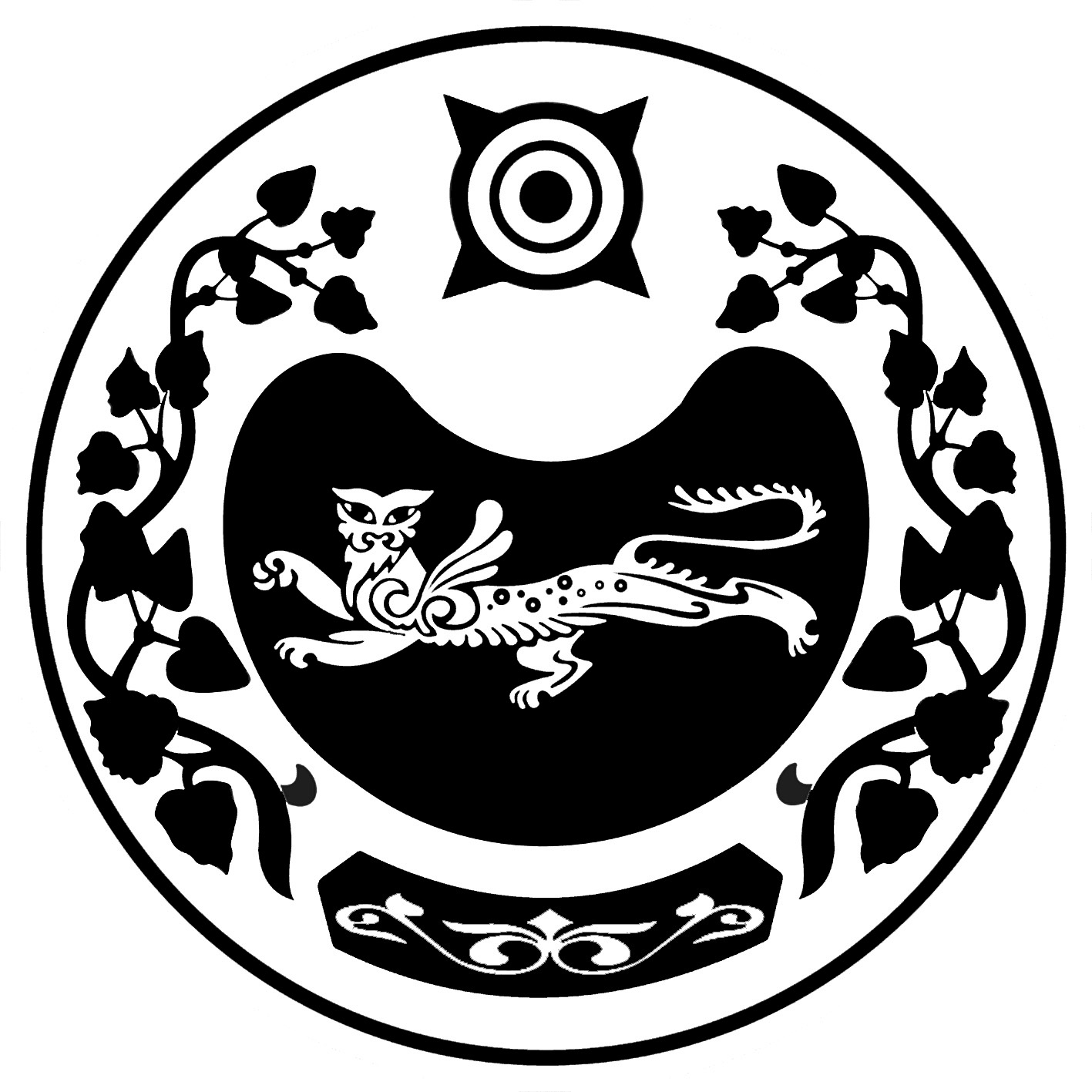 РОССИЯ ФЕДЕРАЦИЯЗЫХАКАС РЕСПУБЛИКААFБАН ПИЛТIРI  АЙМААТАЗОБА ПИЛТIРI ААЛ  ЧÖБIНIҢУСТАF ПАСТААРОССИЙСКАЯ ФЕДЕРАЦИЯРЕСПУБЛИКА ХАКАСИЯУСТЬ-АБАКАНСКИЙ РАЙОН	       АДМИНИСТРАЦИЯКАЛИНИНСКОГО СЕЛЬСОВЕТАСажинИван АлександровичПредседатель межведомственной комиссии- Глава Калининского сельсовета;Медведева Мария СергеевнаСекретарь межведомственной комиссии-Главный специалист администрации Калининского сельсоветаГорючкинаПолина ЯковлевнаЧлен межведомственной комиссии- техник – землеустроитель администрации Калининского сельсоветаКатоликоваСветлана МихайловнаЧлен межведомственной комиссии- Депутат Калининского сельсоветаНедбаева Юлия СергеевнаЧлен межведомственной комиссии- Главный специалист администрации Калининского сельсоветаПрохорович Михаил ИвановичЧлен межведомственной комиссии- Министерства строительства и жилищно коммунального хозяйства РХ. Советник отдела по надзору за состоянием жилфонда департамента жилищного надзора.Прокофьева Любовь АлександровнаЧлен межведомственной комиссии -Заместитель руководителя Управления  имущественных и земельных отношений администрации Усть-Абаканского районаПрокудин Игорь БорисовичЧлен межведомственной комиссии —  Начальник отдела регионального государственного экологического контроля (надзора)Министерства природных ресурсов и экологии РХ.Проскурина Виктория ВикторовнаЧлен межведомственной комиссии-Ведущий специалист-эксперт отдела надзора по коммунальной гигиене и гигиене труда. Федеральная служба по надзору в сфере защиты прав потребителей и благополучия человека по РХ.